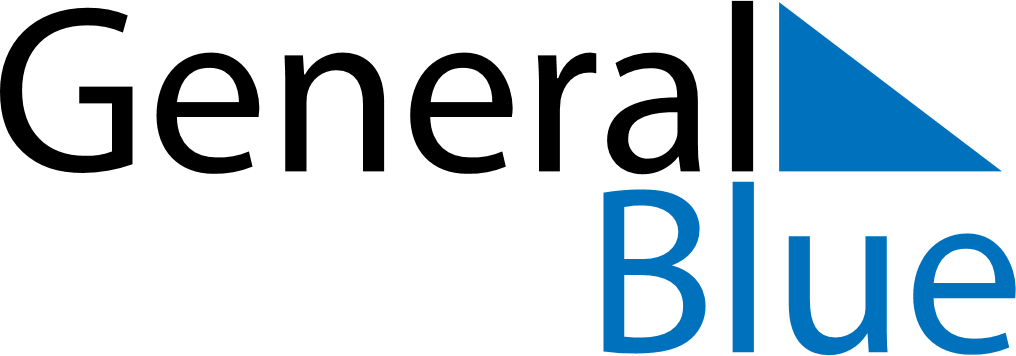 December 2029December 2029December 2029IcelandIcelandSundayMondayTuesdayWednesdayThursdayFridaySaturday1234567891011121314151617181920212223242526272829St Þorlákur’s DayChristmas EveChristmas DayBoxing Day3031New Year’s Eve